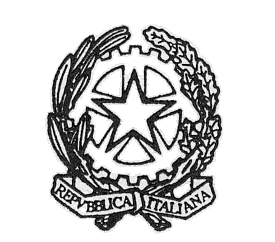 MINISTERO DELL’ISTRUZIONE, DELL’UNIVERSITÀ E DELLA RICERCAUFFICIO SCOLASTICO REGIONALE PER IL LAZIOISTITUTO DI ISTRUZIONE SUPERIORE«GIORGI - WOOLF»V.le P. Togliatti, 1161 – 00155 ROMA – Municipio V - Distretto XV –  06.121127300/1https://www.iisgiorgiwoolf.edu.it/ – Codice Mecc.: RMIS121002 – C.F.: 97977620588 RMIS121002@istruzione.it   PEC: RMIS121002@pec.istruzione.itOggetto  : richiesta autorizzazione uscita anticipataIl/la sottoscritto/a__________________________________________  genitore/ tutore dell’alunno/a____________________________________ frequentante la classe____________________, domiciliato/a in via/piazza ___________________ __________________________, chiede l’autorizzazione all’uscita anticipata alle ore ____________________________________________________________________        per la seguente motivazione, fornita sotto la propria responsabilità : _______________________________________________________________________________________________________________________________________________________________________________________________________________ Roma,____________________                                                                                           In fedeSpazio riservato al Dirigente Scolasticosi concedenon si concede